PersonalAddres:			DUBAI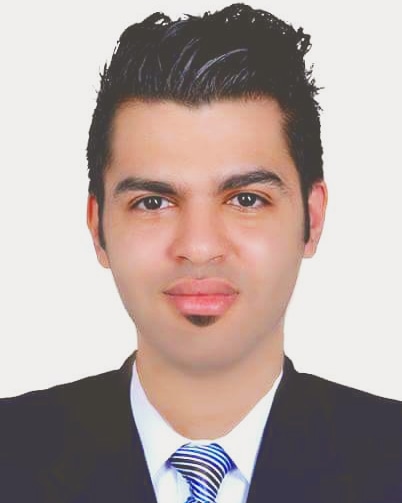 E-Mail:				mohamed.304423@2freemail.com Nationality:			EgyptianBirth date:		           12.12.1988Marital Status:			SingleVISA Status:			Employe visaMilitary status:	ExemptedUAE driving license:		Yes Own Car:                                YesLanguages                             Arabic / EnglishSummaryMore than 8 years’ experience in  sales and marketing  with 2 years’ experience in customer service  , recognized by CO-Workers , clients and employers as an enthusiastic and creative contributor who always steps up to take on additional responsibilitiesI have launched  MARNYS natural production  Spanish branch in Libya and managed to make it one of the top companies in less than 3 yearsWork ExperienceO Marketing Executive and Customer Service expert 10/2016 - 10/2018FOREVER LIVING PRODUCTS Head Office  DUBAI - UAE devising and presenting ideas and strategiespromotional activitiesconducting research and analyzing data to identify and define audiencesIdentify and assess customers’ needs to achieve satisfactionBuild sustainable relationships and trust with customer accounts through open and interactive communicationManage large amounts of incoming callsHandle customer complaints, provide appropriate solutions and alternatives within the time limits; follow up to ensure resolution Keep records of customer interactions, process customer accounts and file documentsMeet personal/customer service team sales targets and call handling quotasMarketing Manager11/2013 - 6/2016Marnys Natural Quailty Tripoli -  Libya  Managing all marketing for the company and activities within the marketing department.Developing the marketing strategy for the company in line with company objectives.Co-ordinating marketing campaigns with sales activities.Overseeing the company’s marketing budget.Creation and publication of all marketing material in line with marketing plans.Manage and improve lead generation campaigns, measuring results.Creating a wide range of different marketing materials.Working closely with design agencies and assisting with new product launches.Maintain effective internal communications to ensure that all relevant company functions are kept informed of marketing objectives OMarketing and sales Executive 2/2011 - 9/2013sigma pharmaceuticals industries Cetafen line                      Cairo -  Egypt organizing sales visitsdemonstrating and presenting productsestablishing new businessmaintaining accurate recordsattending trade exhibitions, conferences and meetingsreviewing sales performancenegotiating contracts and packagesAiming to achieve monthly or annual targets.overseeing and developing marketing campaignsconducting research and analyzing data to identify and define audiencesorganizing events and product exhibitionsMarketing and Sales Executive3/2010 - 12/2010Western international company   Cairo -  Egypt Sells products by establishing contact and developing relationships with prospects; recommending solutions.Maintains relationships with clients by providing support, information, and guidance; researching and recommending new opportunities; recommending profit and service improvements.Prepares reports by collecting, analyzing, and summarizing information..Contributes to team effort by accomplishing related results as needed.Maintains quality service by establishing and enforcing organization standardsSkillsTeam management               o       CreativityCommunication                     o       LeadershipNegotiation                            o       Strategic planningCustomer serviceo       Fast learningEducation-   Diploma in marketing and salesfromUAE National academy 2017-    Bachelor of science ( Department of Natural science   ) Zagazig University  in Egypt  2009Tools and TechnologiesOffice – word  - excel – power point - Adobe Photoshop